База 1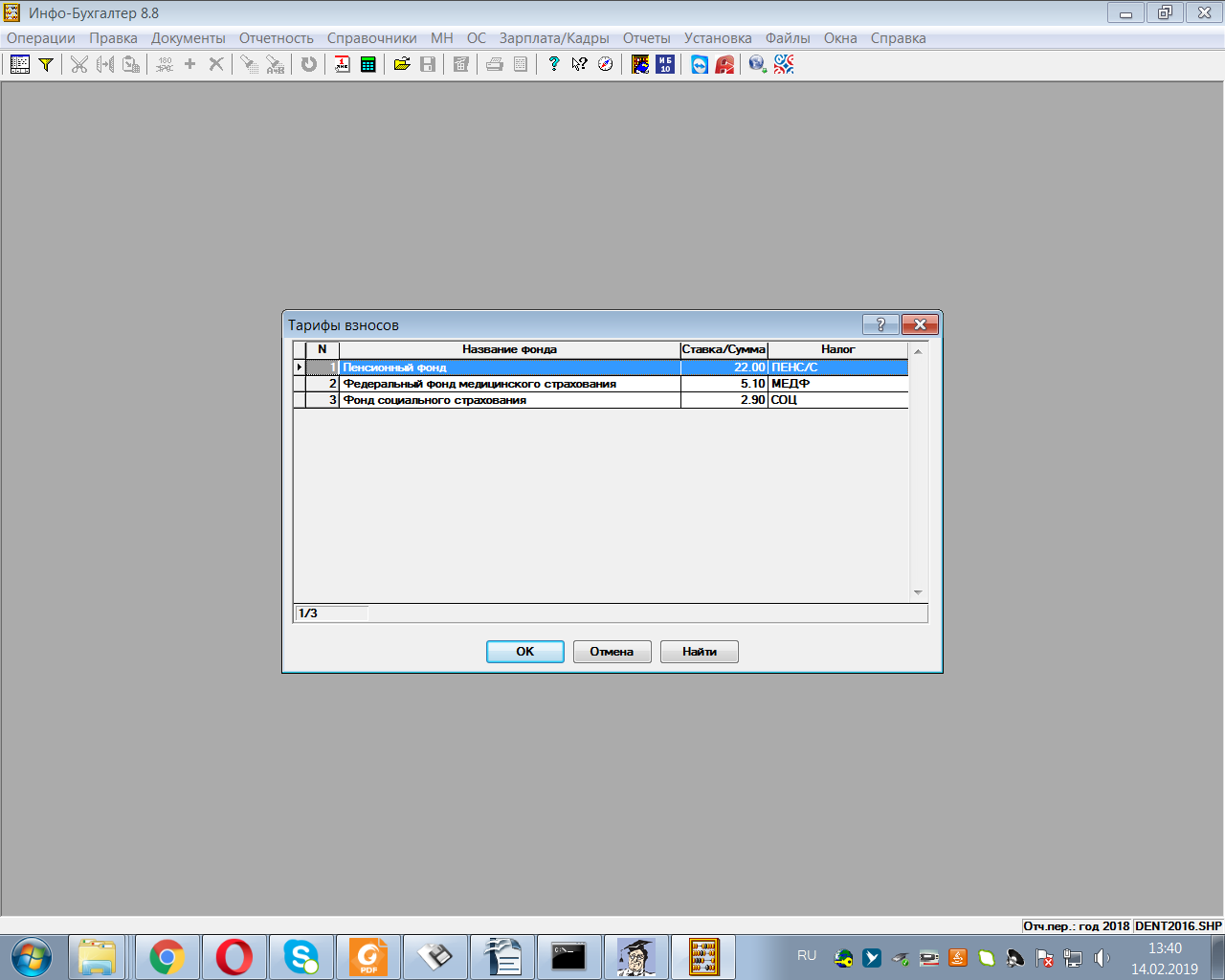 База 2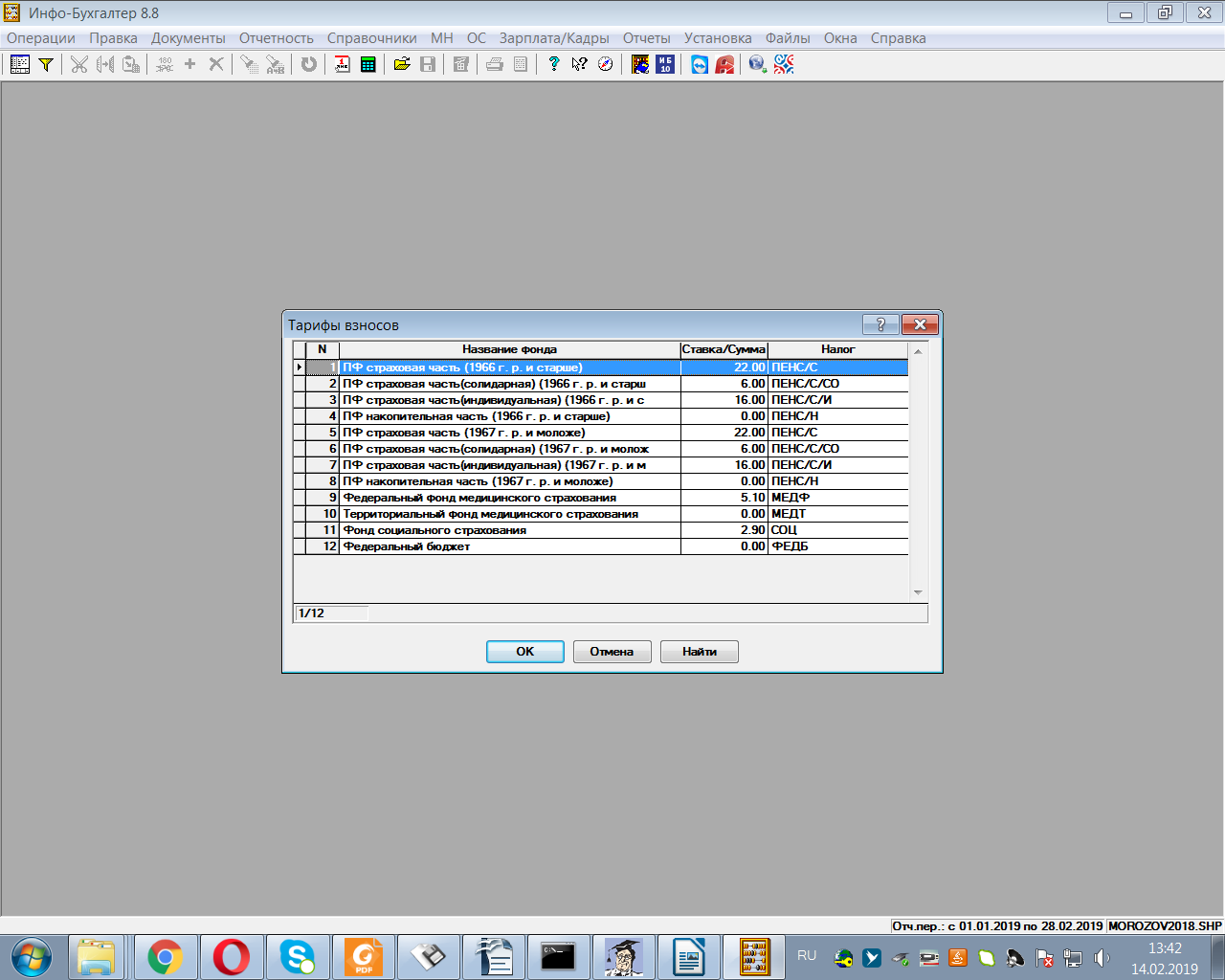 